                    Quality and Environment Policy StatementS+B UK Ltd is committed to provide customer satisfaction with the aim of achieving or exceeding customer expectations through our products and services, whilst minimising the environmental impact of our operations.We will comply with all applicable legal and other requirements, prevent pollution and provide a safe working environment.  We are committed to continual improvement, and will review our policy, procedures, objectives and targets on an annual basis.The implementation of this policy will be assured by means of a documented Quality and Environmental Management System that meets the requirements of ISO 9001:2015 and ISO 14001:2015.  The integrated management systems will be subject to periodic audits and management reviews.The Quality and Environmental Management Systems will provide the framework for identifying and managing risk, establishing and reviewing policies, procedures, objectives, targets, programmes and overall performance regarding quality and significant environmental aspects.This policy and the systems’ objectives will be communicated to all employees, anyone working on behalf of S+B UK Ltd and other interested parties.  All employees are responsible for understanding and implementing these requirements to ensure achievement of a quality product and service, whilst minimising the impact of our operations on the environment.All employees are charged with promoting these aims and are required to familiarise themselves with the contents of the policy and to observe and implement the systems and procedures defined in the performance of their work.  Everyone employed by S+B UK Ltd will be supported according to their individual needs for personal development.This policy statement is supported by a more detailed quality and environmental policyThe Operations Manager is my appointed Quality and Environment Representative and is responsible for ensuring the correct and effective implementation of the Quality and Environmental Management Systems.Signature……         .Date………01.01.18………………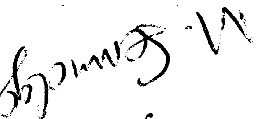 Print Name: Mike SerridgeManaging Director